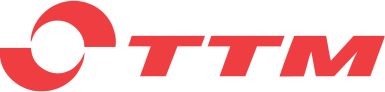 Exempel på beskrivningstext uppställd enligt AMA VVS & Kyl 19Avser följande produkter:
 NoXygen M650 undertrycksavgasare med automatisk vattenåterfyllningPSF.1421Noxygen M650 för avlägsnande av löst och fri luft i vätskesystem, fabrikat TTM Energiprodukter AB
Undertrycksavgasare i PN10 för systemtryck i anslutningspunkten upp till 5 bar, komplett med elektronisk styrenhet för automatisk drift av driftlägen snabbavgasning och underhållsavgasning. Undertrycksavgasaren skall vara försedd med ljuddämpande brandsäker kåpa, visuell indikering av avlägsnad gas och förberedd för anslutning till DUC.Undertrycksavgasaren skall kunna återfylla systemet till inställt systemtryck allteftersom skadlig luft och gaser avlägsnas ur systemet. Återfyllning av vatten ska inneha inställbar begränsning av påfylld mängd och antal påfyllningar. Mängd påfyllt vatten och antal påfyllningar skall kunna avläsas på maskinen och avge externt larm vid överskridande av inställt max värde.Undertrycksavgasaren skall vara CE-märkt och uppfylla krav inom Maskindirektivet samt konstruktions- och säkerhetskrav enligt LVD EN 610101-1. Vidare skall undertrycksavgasaren kunna installeras i störningskänsliga miljöer genom att uppfylla kraven på elektromagnetisk kompatibilitet enligt EN 55014-1, EN 55014-2, EN 61000-6-2:2005+C1:2005, EN 61000-3-2:2014, EN 61000-3-3:2013På tilloppsledningen till undertrycksavgasaren förkopplas ett kombinerat magnetit och partikelfilter TTM MAG 76 till skydd för systemet och undertrycksavgasaren.Kapacitet:	Avgasad vätska 135 l/h 
Medietemperatur:	0 - 70⁰C
Tillåtna vätskor:	Vatten 
Skyddsklass:	IP 44
Energiförbrukning:	2,6 kWh/dygn vid snabbavgasning	0,1 kWh/h vid underhållsavgasningNoXygen ska vara utrustad med:
Magnetit- och partikelfilter TTM MAG 76.		(Tillval)
Stålomspunnen TTM Flexslang 1,5 m för anslutning mot systemet 		(Tillval)InformationTTM hjälper gärna till med produktval och utformning av beskrivningstext, 
kontakta oss på 0480-41 77 40 eller info@ttmenergi.se.